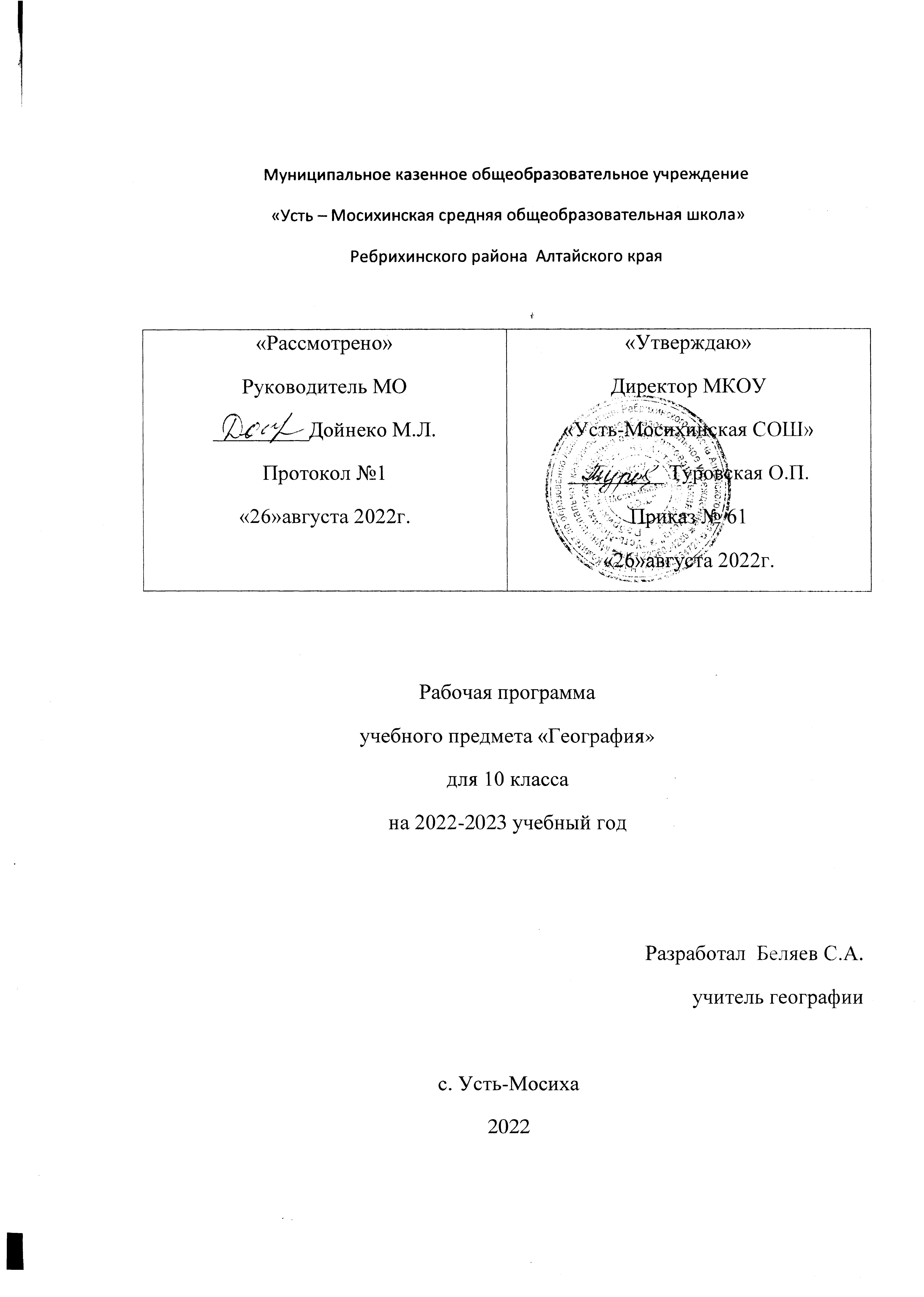 Пояснительная запискаРабочая программа учебного предмета География ориентирована на учащихся 10 класса  и разработана на основе следующих документов: 1. Федеральный государственный образовательный стандарт среднего общего образования, утвержденный приказом Министерства образования и науки Российской федерации Приказ Минобрнауки России от 17.05.2012 N 4132. Авторская программа: Сборник примерных рабочих программ. Предметные линии «Полярная звезда» 5-11 классы, В.П.Максаковского 10-11 классы/ А. И. Алексеев, М. А. Бахир, С. В. Ильинский, К. Н. Вавилова, В. В. Николина, издательство «Просвещение». 2020 год.3. Основная образовательная программа среднего общего образования МКОУ «Усть-Мосихинская СОШ».4. Положение о рабочей программе учебного предмета МКОУ «Усть-Мосихинская  СОШ».5. Учебный план среднего общего образования МКОУ «Усть-Мосихинская  СОШ» на текущий учебный год.6. Годовой календарный учебный график МКОУ «Усть-Мосихинская СОШ» на текущий учебный год.Рабочая программа составлена на 34 учебные недели по 1 часу в неделю, общий объем 34 часа в год.Практических работ  –12Содержание курса призвано сформировать у учащихся целостное представление о современном мире, а также развить у школьников познавательный интерес к другим народам и странам. Изучение географии в старшей школе на базовом уровне направлена на достижение следующих целей:Сформировать у обучающихся целостное представление о состоянии современного общества, о сложности взаимосвязей природы и хозяйствующего на Земле человечества;Развить пространственно-географическое мышление;Воспитать уважение к культурам других народов и стран;Сформировать представление о географических особенностях природы, населения и хозяйства разных территорий;Научить применять географические знания для оценки и объяснения разнообразных процессов и явлений, происходящих в мире;Воспитать экологическую культуру, бережное и рациональное отношение к окружающей среде.Планируемые результаты освоения учебного предметаПредметные результаты обученияСборник примерных рабочих программ. Предметные линии «Полярная звезда» 5-11 классы, В.П.Максаковского 10-11 классы/ А. И. Алексеев, М. А. Бахир, С. В. Ильинский, К. Н. Вавилова, В. В. Николина, издательство «Просвещение». 2020 год.. стр. 123, 141-144Метапредметные результаты обученияСборник примерных рабочих программ. Предметные линии «Полярная звезда» 5-11 классы, В.П.Максаковского 10-11 классы/ А. И. Алексеев, М. А. Бахир, С. В. Ильинский, К. Н. Вавилова, В. В. Николина, издательство «Просвещение». 2020 год. стр. 123Личностные результаты обученияСборник примерных рабочих программ. Предметные линии «Полярная звезда» 5-11 классы, В.П.Максаковского 10-11 классы/ А. И. Алексеев, М. А. Бахир, С. В. Ильинский, К. Н. Вавилова, В. В. Николина, издательство «Просвещение». 2020 год. стр. 122Оценочные средства по географии для 10 класса составлены на основе О.В.Верещагина, В.Д.Сухоруков «География. Поурочные разработки.10-11 классы» - М., «Просвещение», 2017 гДостижение выполнения учебной программы осуществляется путем корректировки данной рабочей программы согласно действующих в текущем учебном году годового календарного учебного графика ОУ и расписания уроков в начале учебного года путем сокращения часов на итоговое повторение или путем сокращения количества часов на отдельные объемные по времени темы. Сокращению не подлежит количество практических работ за год.Об изменениях общего объема часов в год вносится запись в лист внесения изменений и коррекции в начале учебного года.Содержание учебного предметаСборник примерных рабочих программ. Предметные линии «Полярная звезда» 5-11 классы, В.П.Максаковского 10-11 классы/ А. И. Алексеев, М. А. Бахир, С. В. Ильинский, К. Н. Вавилова, В. В. Николина, издательство «Просвещение». 2020 год. Стр.128-130Содержание учебного предмета «География» 10 классТема 1. Человек и ресурсы Земли  Почему надо знать географию прошлого. Начало освоения планеты человеком. Ойкумена. Взаимодействие человечества и природы, изменение окружающей среды в прошлом и настоящем. Природа и цивилизация.  Круговорот вещества и ресурсные проблемы. Природные ресурсы, их основные виды, размещение и крупнейшие месторождения. Природноресурсный потенциал. Роль природных ресурсов в современной экономике. Ресурсообеспеченность стран мира. Истощение природных ресурсов и малоотходные технологии.  Ископаемые ресурсы: горючие, рудные и нерудные. Обеспеченность ими различных стран и регионов.  Земельные ресурсы. Деградация почв, её масштабы.  Водные ресурсы. Роль воды в жизни человека. Водопотребление. Восполнение дефицита пресных вод. Гидроэнергоресурсы.  Лесные ресурсы. Запасы и размещение лесов. Лесистость. Лесопользование и лесовосстановление.  Ресурсы Мирового океана: биологические, минеральные и энергетические. Роль Океана. Энергия приливов. Проблемы и пути использования ресурсов Мирового океана.  Ресурсы традиционной и нетрадиционной энергетики. Главные их преимущества. Агроклиматические, рекреационные ресурсы. Виды природопользования. Рациональное и нерациональное природопользование.  Практические работы:  1) Оценка обеспеченности страны (региона) основными видами природных ресурсов.  2) Сравнительный анализ ресурсообеспеченности населения в различных районах земного шара (на примере лесных ресурсов).  3) Описание одного из видов нетрадиционной энергетики (по плану).  Тема 2. Политическая карта мира  Формирование политической карты мира: древний, средневековый, новый и новейший периоды. Количественные и качественные изменения на политической карте мира. Современная политическая карта мира.  Государство - главный объект политической карты. Формы правления: монархическая и республиканская. Формы государственного устройства: унитарное и федеративное.  Типы государств. Главные критерии типологии.  Политическая география и геополитика.  Практические работы:  4) Нанесение на контурную карту государств с разными формами правления и разными формами государственного устройства.  5) Классификация стран на основе анализа политической и экономической карт мира.  Тема 3. География населения  Рост численности населения Земли. Демографический взрыв: его причины и последствия. Депопуляция. Теория демографического перехода. Демографическая политика. Типы воспроизводства населения.  Состав и структура населения. Этнический состав: одно- и многонациональные государства. Основные очаги этнических конфликтов.  Возрастно-половой состав населения мира. Качество населения. Занятость населения.  Географические особенности размещения населения. Плотность населения.  Формы расселения: городское и сельское расселение. Урбанизация как всемирный процесс. Основные причины и типы миграций в мире.  Практические работы:  6) Прогнозирование изменения численности населения мира.  7) Анализ рассредоточения основных языковых групп населения на Земле.  8) Анализ и сравнение половозрастных пирамид развитой и развивающейся стран.  Тема 4. География культуры, религий, цивилизаций  Содержание понятия «география культуры». Культурный регион и культурный ландшафт. Основные линии распространения цивилизаций. Современные цивилизации. Всемирное наследие ЮНЕСКО.  География религий. Мировые, национальные, местные традиционные религии. Христианство, ислам, буддизм.  Цивилизация Востока. Китайско-конфуцианская, индуистская, исламская, японская, негро-африканская.  Цивилизация Запада. Западноевропейская, латиноамериканская, православная.  Практические работы:  9) Нанесение на контурную карту очагов основных религий мира. Тема 5. География мировой экономики  Мировая экономика, основные этапы её развития. Аграрные, индустриальные и постиндустриальные страны. Россия в зеркале мировой экономики. Отраслевая и территориальная структуры хозяйства мира. Глобализация мировой экономики. Научно-техническая революция на современном этапе.  Международное разделение труда. Факторы, определяющие размещение экономики.  География отраслей производственной сферы. Добывающая промышленность. Нефтяная, газовая и угольная промышленность. Электроэнергетика.  Обрабатывающая промышленность. Металлургия, машиностроение, химическая, деревообрабатывающая, целлюлозно-бумажная, лёгкая, пищевая промышленность.  Сельское хозяйство, его роль в мировой экономике. Аграрные отношения. Земледелие. Зерновые и технические культуры. «Зелёная революция». Животноводство.  Транспорт (сухопутный, морской, речной, авиационный) и сфера услуг. Основные международные магистрали и транспортные узлы.  Внешняя торговля, конвертируемость валюты, экономическая интеграция. География отраслей непроизводственной сферы. Сфера услуг. Мировая торговля и туризм.  Практические работы:  10) Анализ участия стран и регионов в международном разделении труда.  11) Характеристика одной из отраслей растениеводства/животноводства (по выбору).  12) Анализ грузооборота и пассажирооборота по основным транспортным магистралям мира.  Тематическое планирование в 10 классе – 1 час в неделю, 34 часа в год; . 10 класс Календарно – тематическое планирование поГеографии 10 классПояснительная запискаРабочая программа учебного предмета География ориентирована на учащихся 11 класса  и разработана на основе следующих документов: 1. Федеральный государственный образовательный стандарт среднего общего образования, утвержденный приказом Министерства образования и науки Российской федерации Приказ Минобрнауки России от 17.05.2012 N 4132. Авторская программа: Сборник примерных рабочих программ. Предметные линии «Полярная звезда» 5-11 классы, В.П.Максаковского 10-11 классы/ А. И. Алексеев, М. А. Бахир, С. В. Ильинский, К. Н. Вавилова, В. В. Николина, издательство «Просвещение». 2020 год.3. Основная образовательная программа среднего общего образования МКОУ «Усть-Мосихинская СОШ».4. Положение о рабочей программе учебного предмета МКОУ «Усть-Мосихинская  СОШ».5. Учебный план среднего общего образования МКОУ «Усть-Мосихинская  СОШ» на текущий учебный год.6. Годовой календарный учебный график МКОУ «Усть-Мосихинская СОШ» на текущий учебный год.Рабочая программа составлена на 34 учебные недели по 1 часу в неделю, общий объем 34 часа в год.Практических работ  –10Содержание курса призвано сформировать у учащихся целостное представление о современном мире, а также развить у школьников познавательный интерес к другим народам и странам. Изучение географии в старшей школе на базовом уровне направлена на достижение следующих целей:Сформировать у обучающихся целостное представление о состоянии современного общества, о сложности взаимосвязей природы и хозяйствующего на Земле человечества;Развить пространственно-географическое мышление;Воспитать уважение к культурам других народов и стран;Сформировать представление о географических особенностях природы, населения и хозяйства разных территорий;Научить применять географические знания для оценки и объяснения разнообразных процессов и явлений, происходящих в мире;Воспитать экологическую культуру, бережное и рациональное отношение к окружающей среде.Планируемые результаты освоения учебного предметаПредметные результаты обученияСборник примерных рабочих программ. Предметные линии «Полярная звезда» 5-11 классы, В.П.Максаковского 10-11 классы/ А. И. Алексеев, М. А. Бахир, С. В. Ильинский, К. Н. Вавилова, В. В. Николина, издательство «Просвещение». 2020 год.. стр. 123, 141-144Метапредметные результаты обученияСборник примерных рабочих программ. Предметные линии «Полярная звезда» 5-11 классы, В.П.Максаковского 10-11 классы/ А. И. Алексеев, М. А. Бахир, С. В. Ильинский, К. Н. Вавилова, В. В. Николина, издательство «Просвещение». 2020 год. стр. 123Личностные результаты обученияСборник примерных рабочих программ. Предметные линии «Полярная звезда» 5-11 классы, В.П.Максаковского 10-11 классы/ А. И. Алексеев, М. А. Бахир, С. В. Ильинский, К. Н. Вавилова, В. В. Николина, издательство «Просвещение». 2020 год. стр. 122Оценочные средства по географии для 10 класса составлены на основе О.В.Верещагина, В.Д.Сухоруков «География. Поурочные разработки.10-11 классы» - М., «Просвещение», 2017 гДостижение выполнения учебной программы осуществляется путем корректировки данной рабочей программы согласно действующих в текущем учебном году годового календарного учебного графика ОУ и расписания уроков в начале учебного года путем сокращения часов на итоговое повторение или путем сокращения количества часов на отдельные объемные по времени темы. Сокращению не подлежит количество практических работ за год.Об изменениях общего объема часов в год вносится запись в лист внесения изменений и коррекции в начале учебного года.Содержание учебного предметаСборник примерных рабочих программ. Предметные линии «Полярная звезда» 5-11 классы, В.П.Максаковского 10-11 классы/ А. И. Алексеев, М. А. Бахир, С. В. Ильинский, К. Н. Вавилова, В. В. Николина, издательство «Просвещение». 2020 год. Стр.128-130Содержание учебного предмета «География» 11 классТема 1. Регионы и страны  Регион. Региональная география. Культурно-исторические регионы мира. Центры экономической мощи и «полюсы» бедности.  Практическая работа:  1) Характеристика одной из международных организаций (по выбору).  Англо-Саксонская Америка.  Соединённые Штаты Америки. Географическое положение. Природные условия и ресурсы. История открытия и освоения. Особенности населения. Роль иммиграции в формировании американской нации. Экономика США.  Канада. Географическое положение. Природные условия и ресурсы. Особенности населения. Развитие экономики.  Практические работы:  2) Характеристика одной из отраслей экономики США.  Латинская Америка.  Географическое положение. Политическая карта региона. Природные условия и ресурсы. Население: этнический состав, темпы роста. Экономика: современные экономические преобразования, отрасли специализации. Регионы Латинской Америки: Карибский регион, Андские страны, Атлантический регион. Особенности их развития.  Практические работы:  3) Характеристика одного из регионов Латинской Америки (по выбору).  Западная Европа.  Географическое положение и состав региона. Традиционные субрегионы Западной Европы. Природные условия и ресурсы. Население. Экономика.  Германия. Географическое положение. Природные условия и ресурсы. Население. Экономика.  Великобритания. Географическое положение. Природные условия и ресурсы. Население. Экономика. Внутренние различия.  Франция. Географическое положение. Природные условия и ресурсы. Население. Экономика. Внутренние различия.  Италия. Географическое положение. Население. Экономика. Внутренние различия.  Практические работы:  4) Характеристика одного из регионов Германия или Великобритании (по выбору). 5) Характеристика одной из отраслей хозяйства Италии.  Центрально-Восточная Европа.  Состав региона. Географическое положение. Население. Экономика. Внутренние различия.  Постсоветский регион.  Географическое положение. Образование СНГ. Белоруссия и Молдавия. Страны Закавказья.  Центральноазиатский регион. Природные условия и ресурсы. Население. Экономика. Особенности и проблемы развития промышленности и сельского хозяйства стран СНГ.  Практические работы:  6) Характеристика одной из отраслей экономики Белоруссии.  Зарубежная Азия.  Географическое положение. Природное своеобразие и ресурсы. Население.  Китайская Народная Республика. Географическое положение. Природные условия и ресурсы. Население. Демографическая политика. Экономика. Внутренние различия. Крупнейшие экономические зоны.  Япония. Географическое положение. Природные условия и ресурсы. Население. Экономика. Крупнейшие мегалополисы. Японское экономическое чудо.  Практические работы:  7) Характеристика одной из отраслей экономики Китая.  Юго-Восточная Азия.  Географическое положение. Природные условия и ресурсы. Население. Экономика. Типично промышленные и типично аграрные государства.  Южная Азия.  Формирование политической карты региона. Природа и ресурсы. Население. Пестрота этнического и религиозного состава. Рост населения. Экономика.  Юго-Западная Азия и Северная Африка.  Географическое положение. Природные условия и ресурсы. Население. Демографическая ситуация. Экономика. Внутренние различия.  Тропическая Африка и ЮАР.  Состав региона. Географическое положение. Природные условия и ресурсы. Население. Медный пояс. Нефтепромыслы Нигерии.  Южно-Африканская Республика - единственное экономически развитое государство Африки.  Практическая работа:  8) Экономико-географическая характеристика одного из государств Тропической Африки.  Австралия и Океания.  Природа. Население. Экономика. Внутренние различия.  Океания: обособленный мир островов. Население, экономика и внутренние различия. Новая Зеландия.  Тема 2. Глобальные проблемы человечества  Классификация глобальных проблем. Глобальные проблемы и география. Взаимосвязь глобальных проблем. Проблема отсталости. Продовольственная проблема. Проблема здоровья и долголетия. Пути решения проблем. Кризис взаимоотношений общества и природы. Деградация глобальной экологической среды.  Практические работы:  10) Раскрытие причины, сущности, путей решения одной из глобальных проблем человечества.  Тематическое планирование в 11 классе – 1 час в неделю, 34 часа в год. 11 класс Резервное время 5 часов в 11 классе : 1 час тема «Западная Европа», 1 час «Зарубежная Азия» 1 час «Глобальные проблемы человечества»  , 1 час «Повторение», 1 час «Итоговое занятие»Календарно – тематическое планирование поГеографии 11 класс№ п/п Наименование раздела, темы Кол-во часов Количество работКоличество работ№ п/п Наименование раздела, темы Кол-во часов ПрактическихКонтрольных1 Человек и ресурсы Земли1032 Политическая карта мира 523 География населения 534 География культуры, религий, цивилизации 515 География мировой экономики 836Итоговое занятие1ИТОГО 34 12№Наименование раздела, темыКол-во часовДата планДата фактДомашнее заданиеЧеловек и ресурсы Земли  - 10 часов1От древности до наших дней.1П.1, вопр. стр 92Современное освоение планеты1П.2, вопр. стр 133Природные ресурсы и экономическое развитие. Практическая работа №1 Оценка обеспеченности страны основными видами природных ресурсов.  1П.3, вопр. стр 184Минеральные ресурсы.1П.4, вопр. стр 235Земельные ресурсы.1П.5, вопр. стр 276Водные ресурсы1П.6, вопр. стр 327Лесные ресурсы. Практическая работа №2 Сравнительный анализ  ресурсообеспеченности населения в различных районах земного шара (на примере лесных ресурсов).  1П.7, вопр. стр 378Ресурсы Мирового океана1П.8, вопр. стр 419Другие виды ресурсов. Практическая работа №3 Описание одного из видов нетрадиционной энергетики (по плану).  1П.9, вопр. стр 45,п.1010Учимся с «Полярной звездой» 1Сообщения «Самые маленькие по площади страны мира»Политическая карта мира – 5  часов11Формирование политической карты мира.1П.11, вопр. стр 6712Государство – главный объект политической карты. Практическая работа №4 Нанесение на контурную карту государств с разными формами правления и разными формами государственного устройства.  1П.12, вопр. стр 7113Типы государств. Практическая работа №5 Классификация стран на основе анализа политической и экономической карт мира.  1П.13, вопр. стр 7514Политическая география  и геополитика1П.14, вопр. стр 79, п.1515Учимся с «Полярной звездой» 1Сообщения «Малые народы России»География населения – 5  часов16Рост численности населения Земли. Практическая работа №6 Прогнозирование изменения численности населения мира.  1П.16, вопр. стр 10017Этническая и языковая мозаика. Практическая работа №7 Анализ рассредоточения основных языковых групп населения на Земле.   1П.17, вопр. стр 10518Возрастно-половой состав и занятость. Практическая работа №8 Анализ и сравнение половозрастных пирамид развитой и развивающейся стран.  1П.18, вопр. стр 11019Расселение: жители городов и деревень.1П.19, вопр. стр 115, п. 2020Учимся с «Полярной звездой» 1Сообщения : Мировые религии.География культуры, религий, цивилизации – 5 часов21Что изучает география культуры.1П.21, вопр. стр 13422География религий. Практическая работа №9 Нанесение на контурную карту очагов основных религий мира.  1П.22, вопр. стр 13923Цивилизации Востока.1П.23, вопр. стр 14324Цивилизации Запада1П.24, вопр. стр 147, п.2525Учимся с «Полярной звездой» 1География мировой экономики- 8 часов26Мировая экономика: состав, динамика, глобализация.1П.26, вопр. стр 16527Международное разделение труда: кто что производит? Практическая работа №10 Анализ участия стран и регионов в международном разделении труда.  1П.27, вопр. стр 16928Добывающая промышленность. Энергетика.1П.28, вопр. стр 17529Обрабатывающая промышленность.1П.29, вопр. стр 18130Сельское хозяйство. Практическая работа №11 Характеристика одной из отраслей растениеводства/животноводства (по выбору).  1П.30, вопр. стр 18731Транспорт и сфера услуг. Практическая работа №12 Анализ грузооборота и пассажирооборота по основным транспортным магистралям мира.  1П.31, вопр. стр 19332Мирохозяйственные связи и интеграция.1П.33, вопр. стр 199, п.3433Учимся с «Полярной звездой» 1Повторить п. 1-31.Итоговое занятие34Обобщение по курсу «Общая социально-экономическая география мира»1№ п/п Наименование раздела, темы Кол-во часов Количество работКоличество работ№ п/п Наименование раздела, темы Кол-во часов ПрактическихКонтрольных1 Регионы и страны 2692 Глобальные проблемы человечества 613 Повторение итоговое занятие21ИТОГО 34101№Наименование раздела, темыКол-во часовДата планДата планДата фактДомашнее заданиеРегионы и страны -24 часа1По каким частям лучше познавать мир? Практическая работа №1 Характеристика  одной из международных организаций (по выбору).  1П.1, вопросы стр. 92Соединённые Штаты Америки: территория, природные условия и ресурсы, население.1П.2, вопросы стр. 133Соединённые Штаты Америки: экономика. Практическая работа №2 Характеристика одной из отраслей экономики США.  1П.3, вопросы стр. 184Соединённые Штаты Америки: внутренние различия.1П.4, вопросы стр. 235Канада1П.5, вопросы стр. 296Латинская Америка: географическое положение, природные ресурсы и условия, население, экономика1П.6, вопросы стр. 357Латинская Америка: характеристика регионов. Практическая работа №3 Характеристика одного из регионов Латинской Америки (по выбору).  1П.7, вопросы стр. 398Западная Европа: состав, природные условия и ресурсы.1П.8, вопросы стр. 399Западная Европа: население, экономика.1П.8, вопросы стр. 3910Германия1П.9, вопросы стр. 4911Великобритания Практическая работа №4 Характеристика одного из регионов Германия или Великобритании (по выбору). 1П.10, вопросы стр. 5312Франция1П.11, вопросы стр. 5713Италия. Практическая работа №5 Характеристика одной из отраслей хозяйства Италии.  1П.12, вопросы стр. 6114Центрально-Восточная Европа.1П.13, вопросы стр. 6515Постсоветский регион: сравнение экономической мощи. Украина, Белоруссия, Молдавия. Закавказский регион. Практическая работа №6 Характеристика одной из отраслей экономики Белоруссии.  1П.14, вопросы стр. 7116Постсоветский регион: характеристика стран центральной Азии.1П.15, вопросы стр. 7517Зарубежная Азия: природные условия и ресурсы, население.1Стр. 76-7718Зарубежная Азия: регионы и экономика.1Стр. 77-79, вопросы стр. 7919Китайская Народная Республика. Практическая работа №7 Характеристика одной из отраслей экономики Китая.  1П.17, вопросы стр. 8520Япония1П.18, вопросы стр. 9121Юго-Восточная Азия1П.19, вопросы стр. 9522Южная Азия1П.20, вопросы стр. 9923Юго-Западная Азия и Северная Африк1П.21, вопросы стр. 10424Тропическая Африка и ЮАР. Практическая работа №8 Экономико-географическая характеристика одного из государств Тропической Африки.  1П.22, вопросы стр. 10925Австралия и Океания. 1П.23, вопросы стр. 115, п 2426Учимся с «Полярной звездой» 1Глобальные проблемы человечества – 6 часов27Глобальные проблемы.1П.25, вопросы стр. 16928Глобальные проблемы. Практическая работа №10 Раскрытие причины, сущности, путей решения одной из глобальных проблем человечества.  1П.25, вопросы стр. 16929Отсталость, голод, болезни1П.26, вопросы стр. 17330Энергетическая и сырьевая проблемы1П.27, вопросы стр. 17731Экологическая проблема1П.28, вопросы стр. 181, н.2932Учимся с «Полярной звездой»1Повторить п.1-29Повторение итоговое занятие33Обобщение и систематизация знаний по разделам: «Регионы и страны», «Глобальные  проблемы человечества» 1Повторить п.1-2934Обобщение по курсу географии «Социально-экономическая география мира»1